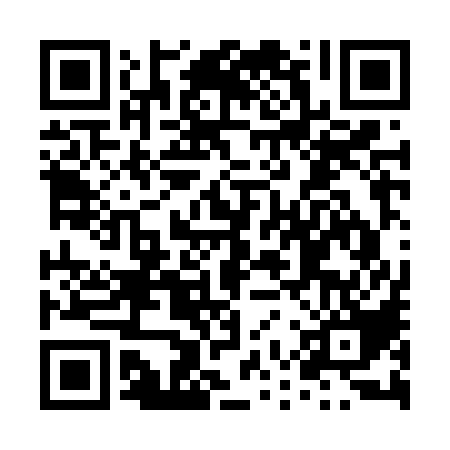 Ramadan times for Tohelgi, EstoniaMon 11 Mar 2024 - Wed 10 Apr 2024High Latitude Method: Angle Based RulePrayer Calculation Method: Muslim World LeagueAsar Calculation Method: HanafiPrayer times provided by https://www.salahtimes.comDateDayFajrSuhurSunriseDhuhrAsrIftarMaghribIsha11Mon4:294:296:4712:294:066:136:138:2312Tue4:254:256:4412:294:086:166:168:2613Wed4:224:226:4112:294:106:186:188:2914Thu4:194:196:3812:294:126:206:208:3115Fri4:154:156:3512:284:146:236:238:3416Sat4:124:126:3212:284:166:256:258:3717Sun4:084:086:2912:284:186:286:288:4018Mon4:054:056:2612:274:206:306:308:4319Tue4:014:016:2312:274:226:326:328:4620Wed3:583:586:2012:274:246:356:358:4921Thu3:543:546:1712:274:266:376:378:5222Fri3:503:506:1412:264:286:406:408:5523Sat3:463:466:1112:264:306:426:428:5824Sun3:433:436:0812:264:316:446:449:0125Mon3:393:396:0512:254:336:476:479:0426Tue3:353:356:0212:254:356:496:499:0727Wed3:313:315:5912:254:376:516:519:1028Thu3:273:275:5612:244:396:546:549:1429Fri3:233:235:5412:244:416:566:569:1730Sat3:193:195:5112:244:426:586:589:2131Sun4:144:146:481:245:448:018:0110:241Mon4:104:106:451:235:468:038:0310:282Tue4:064:066:421:235:488:068:0610:313Wed4:014:016:391:235:498:088:0810:354Thu3:573:576:361:225:518:108:1010:395Fri3:523:526:331:225:538:138:1310:436Sat3:473:476:301:225:548:158:1510:467Sun3:423:426:271:225:568:178:1710:518Mon3:373:376:241:215:588:208:2010:559Tue3:323:326:211:215:598:228:2210:5910Wed3:273:276:181:216:018:248:2411:03